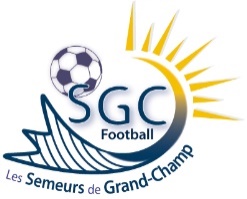 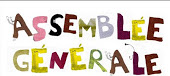 LE SAMEDI 20 MAI 2017A 10 H 30 au Foyer des SEMEURSTous les joueurs, leurs parents et tous les bénévoles y sont cordialement invités.Ordre du jour :Rapport moral 			- Rapport FinancierSaison 2017 – 2018		- Remarques et suggestions Elections du tiers sortant 	- Appel à candidaturesQuestions diversesCette assemblée générale sera suivie d’un repas sous chapiteau  au stade municipal.Venez nombreuxAu menu : Apéritif	Paella		Far		Café  					Prix	10 €OuApéritif	Jambon Chips		Far		Café  					Prix	5 €Dans l’après-midi, nous  proposerons des animations pour parents  et enfantsLe coupon-réponse (accompagné du règlement) à retourner pour le mercredi 17 Mai 2017Aux responsables d’équipes pour les joueurs Boîte aux lettres du club ou boîte mail du club semeursfoot@free.fr---------------------------------------------------------------------------------COUPON REPONSE pour la fête des SEMEURS FOOT du 20.05.2017Nom de la famille : ……………………………………………………………………………………………………………………Ci-joint un chèque de  …………………  Euros à l’ordre de SEMEURS FOOTBALL.Nombre de convivesTotal- Paella                  x  10 €                             €- Jambon chips                  x   5 €                           €Total                            €